                                                                               Βαθμός Ασφαλείας               : Αδιαβάθμητο					       Βαθμός Προτεραιότητας     : Κανονικό                                                                                Χρόνος Διατήρησης              : ΔιηνεκέςΕΛΛΗΝΙΚΗ ΔΗΜΟΚΡΑΤΙΑ	                      Νέα Φιλαδέλφεια 18-09-2020ΝΟΜΟΣ ΑΤΤΙΚΗΣ		                      Αριθμ. Πρωτ. 20506/21-9-2020ΔΗΜΟΣ			            Ν.ΦΙΛΑΔΕΛΦΕΙΑΣ – Ν.ΧΑΛΚΗΔΟΝΑΣ	            	-----------------------------------------------	        Δ/ση Διοικητικών Υπηρεσιών                           Πρός:   -  Πρόεδρο Δημοτικού ΣυμβουλίουΤμήμα Υποστήριξης Πολιτικών Οργάνων       Κοιν:    -  Γρ.Δημάρχουτου Δήμου και  Διοικητικής Μέριμνα                           -  Δημοτικούς και Κοινοτικούς ΣυμβούλουςΓραφείο Συμβουλίου 					 Δημοτικής Κοινότητας Ν. Χαλκηδόνας		               Από το πρακτικό της αριθ. 8/2020 Συνεδρίασης 	     του Συμβουλίου Δημοτικής Κοινότητας Νέας ΧαλκηδόναςΑριθ. Απόφασης : 13/2020Π Ε Ρ Ι Λ Η Ψ Η                                                                 "Μετονομασία της οδού Σαλαμίνος σε οδό Λοχία                                                                    (Π.Ζ) Κωνσταντίνου Μελιγκώνη "Σήμερα Πέμπτη 18-09-2020, στο Κτίριο που στεγάζεται το τμήμα Πολιτισμού και Αθλητισμού στην οδό Ραιδεστού 21 στη Ν.Χαλκηδόνα, συνεδρίασε η Δημοτική Κοινότητα της Νέας Χαλκηδόνας, προκειμένου να ασκήσει τις αρμοδιότητες που ρητά προβλέπονται στο άρθρο 79 , παρ. 1, του Ν.3852/2010 και στο άρθρο 88 του Ν. 3852/2010 μετά την αριθ. Πρωτ. 20116/14-09-2020 έγγραφη πρόσκληση του Προέδρου αυτής κου Γκρίντζαλη Ηλία, η οποία επιδόθηκε νομότυπα σε κάθε μέλος του Συμβουλίου χωριστά και δημοσιεύθηκε στην ιστοσελίδα του Δήμου Ν.Φιλαδέλφειας – Ν.Χαλκηδόνος, σύμφωνα με τις διατάξεις του άρθρου 88 παρ. 2 του ν.3852/2010 .Τα πρακτικά της συνεδρίασης κρατήθηκαν εγγράφως από τη δημοτική υπάλληλο Δαγλόγλου Κατερίνα. Αφού διαπιστώθηκε ότι υπάρχει η νόμιμη απαρτία , διότι από τα επτά ( 7) μέλη του Συμβουλίου της Δημοτικής Κοινότητας ήταν:ΠΑΡΟΝΤΕΣΓκρίντζαλης Ηλίας ΠρόεδροςΒαρσαμή Ευσταθία Κριεκούκης ΝικόλαοςΑμπατζή ΣοφίαΛεωνίδας ΜιχαήλΑΠΟΝΤΕΣΔαρσακλή ΧαρίκλειαΖώτου ΠαναγιώταO Πρόεδρος κήρυξε την έναρξη της συνεδρίασης και στη συνέχεια εισηγούμενος το  Εκτός Θέμα Ημερήσιας Διάταξης   ενημέρωσε τα μέλη του και είπε τα παρακάτω:Κυρίες και κύριοι συνάδελφοι,Ο άδικος χαμός, εν ώρα καθήκοντος, του συμπολίτη μας Λοχία (Π.Ζ) Κωνσταντίνου Μελιγκώνη συγκλόνισε το Πανελλήνιο και την τοπική μας κοινωνία. Ήταν γέννημα – θρέμμα Χαλκηδονιώτης και μέλος μιας αξιοσέβαστης οικογένειας στην πόλη μας.Οφείλουμε να αποτίσουμε φόρο τιμής στο άξιο αυτό νέο, τιμώντας παράλληλα όλους όσους χάθηκαν υπέρ πατρίδος και εν ώρα καθήκοντος για την γαλανόλευκη. Προτείνω την μετονομασία της οδού Σαλαμίνος σε οδό Λοχία (Π.Ζ) Κωνσταντίνου Μελιγκώνη. Ο συγκεκριμένος δρόμος βρίσκεται πλησίον της οικίας του. Το ΓΕΕΘΑ εξέφρασε στον Δήμαρχο της πόλης κ. Ι. Βούρο την προθεσή του να γίνει η προτομή του εκλιπόντα στο Ηρώο της Ν.Χαλκηδόνας αποδίδοντας έτσι φόρο τιμής στον Λοχία.Εισηγούμαι επί του θέματος να γνωμοδοτήσει θετικά το Σώμα για τις παραπάνω ενέργειες.Ο κος Λεωνίδας πήρε τον λόγο και είπε ότι η δημοτική αρχή θα πρέπει να τιμήσει τη μνήμη του αδικοχαμένου συμπολίτη μας, Κώστα Μελιγκώνη, ο οποίος έπεσε εν ώρα υπηρεσίας. Ο τρόπος, η σημειολογία και η διαδικασία για να γίνει αυτή η πράξη θα πρέπει να εκτιμηθεί με ψύχραιμη και δημοκρατική συζήτηση, ώστε αφενός να αποδώσει την απαιτούμενη τιμή και αφετέρου να την συνδυάσει με τον εκπαιδευτικό χαρακτήρα που οφείλει να έχει μια τέτοια πράξη τιμής. Θεωρώ ότι δεν πρέπει να πάρουμε μια βιαστική απόφαση, αλλά μια απόφαση που να συνεκτιμά όλους τους παραπάνω παράγοντες.Μετά τα ανωτέρω  ο Πρόεδρος εισηγήθηκε τη λήψη σχετικής απόφασης.To Συμβούλιο της Δημοτικής Κοινότητας αφού άκουσε τον Πρόεδρο, και λαμβάνοντας υπόψη τα παραπάνω, μετά από διαλογική συζήτηση, εξέφρασε θετική άποψη για την μετονομασία της οδού Σαλαμίνος σε οδό Λοχία (Π.Ζ) Κωνσταντίνου Μελιγκώνη, και την τοποθέτηση προτομής του εκλιπόντα στο Ηρώο της Ν.Χαλκηδόνας απο το ΓΕΕΘΑ.ΑΠΟΦΑΣΙΖΕΙ ΚΑΤΑ ΠΛΕΙΟΨΗΦΙΑΓνωμοδοτεί θετικά για την μετονομασία της οδού Σαλαμίνος σε οδό Λοχία (Π.Ζ) Κωνσταντίνου Μελιγκώνη, και την τοποθέτηση προτομής του εκλιπόντα στο Ηρώο της Ν.Χαλκηδόνας απο το ΓΕΕΘΑ. Μειοψήφησε ο κος Λεωνίδας Μιχαήλ.Η παρούσα να κοινοποιηθεί στο Δημοτικό Συμβούλιο για τις απαραίτητες ενέργειες.Ο Πρόεδρος                                                                                                        Τα Μέλη(Ακολουθούν υπογραφές)ΑΚΡΙΒΕΣ ΑΠΟΣΠΑΣΜΑΟ ΠΡΟΕΔΡΟΣ ΤΟΥ ΣΥΜΒΟΥΛΙΟΥΔΗΜ. ΚΟΙΝΟΤΗΤΑΣ ΝΕΑΣ ΧΑΛΚΗΔΟΝΑΣΓΚΡΙΝΤΖΑΛΗΣ ΗΛΙΑΣ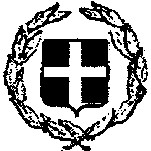 